Додаток 2до рішення виконавчого комітетуМиргородської міської радивід «22» травня 2024 року № 267Керуюча справамивиконавчого комітету				                    Антоніна НІКІТЧЕНКО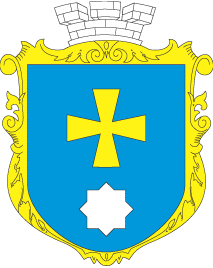 МИРГОРОДСЬКА МІСЬКА РАДАВИКОНАВЧИЙ КОМІТЕТМИРГОРОДСЬКА МІСЬКА РАДАВИКОНАВЧИЙ КОМІТЕТІнформаційна картаПризначення державної допомоги у зв’язку з вагітністю та пологами жінкам, які не застраховані в системі загальнообов’язкового державного соціального страхуванняІК 3-1-200143*1.Орган, що надає послугуУправління соціального захисту населення Миргородської міської ради2.Місце подання документів та отримання результату послугиВідділ «Центр надання адміністративних послуг» виконавчого комітету Миргородської міської ради вул. Гоголя,171/1,  тел/факс (05355) 5-03-18http://myrgorod.pl.uae-mail: cnap_mirgorod@ukr.netВіддалені робочі місця відділу «Центр надання адміністративних послуг» виконавчого комітету Миргородської міської ради у сільських населених пунктах понеділок-четвер з 800 до 1700 п’ятниця з 800 до 1545перерва з 1200 до 12453.Підстава для отриманняНастання факту вагітності жінки4.Перелік документів, необхідних для надання послуги та вимоги до них 1. Заява подається за формою, затвердженою наказом Міністерства соціальної політики України від 09.01.2023 №3 (заповнюється на підставі оригіналів паспорта та довідки про присвоєння реєстраційного номеру облікової картки платника податків).2.Довідка, видана лікувально-профілактичним закладом, за формою № 147/о, затвердженою наказом Міністерства охорони здоров’я України від 18.03.2022 №93 «Про затвердження форм облікової документації щодо призначення державної допомоги у зв’язку з вагітністю та пологами жінкам, які не застраховані в системі загально обов’язкового державного соціального страхування, та інструкцій щодо їх заповнення», зареєстрованим в Міністерстві юстиції України 09.04.2002 за №346/6634, або інформація про номер запису в Реєстрі медичних висновків в електронній системі охорони здоров’я про сформований медичний висновок про тимчасову непрацездатність категорії «Вагітність та пологи».3.Копія трудової книжки.4.Заява про виплату грошової допомоги, видана відповідною банківською установою.В залежності від підстав подаються:1.Довідка з основного місця служби, навчання – для жінок, які служать, навчаються. 2.Довідка ліквідаційної комісії про те, що жінка звільнена з роботи у зв’язку з ліквідацією підприємства, установи та організації – для жінок звільнених з роботи, у зв’язку з ліквідацією підприємства.3.Довідка з центру зайнятості про те, що жінка зареєстрована в центрі зайнятості як безробітна – для жінок, які перебувають на обліку в центрі зайнятості.4.Довідка Пенсійного фонду України про те, що жінка, яка є фізичною особою – підприємцем, перебуває (не перебуває) на обліку в органах Пенсійного фонду України та не бере участь на добровільних засадах у загальнообов’язковому державному соціальному страхуванню у зв’язку з тимчасовою втратою працездатності та витратами, зумовленими похованням – для жінок, які є фізичними особами-підприємцями.Для осіб, які  усиновили чи взяли під опіку дитину протягом двох місяців з дня її народження – рішення про усиновлення чи встановлення опіки . У разі ускладнених пологів подається нова заява та довідка лікувально-профілактичного закладу встановленого зразка (про продовження відпустки у зв’язку з вагітністю та пологами).Копії документів завіряються посадовою особою центру надання адміністративних послуг, яка/який прийняв заяву.5. Оплата 	Безоплатно6.Результат послугиПовідомлення про призначення допомоги або мотивована відмова у призначенні 7. Термін виконання10  днів (за умови подання повного пакету документів)*. *  У разі подання неповного та невідповідного пакету документів строк може бути продовжено до 30 календарних днів та 10 днів для прийняття рішення. 8.Спосіб подання документів/ отримання результатуЗаява подається вагітною жінкою (у тому числі неповнолітньою), яка не застрахована в системі загальнообов'язкового державного соціального страхування.Заява та документи, необхідні для призначення державної допомоги у зв’язку з вагітністю та пологами, подаються особою суб’єкту надання адміністративної послуги з пред’явленням оригіналів документів, що посвідчують особу:через адміністраторів центру надання адміністративних послуг;поштою або в електронній формі (з використанням інформаційно-комунікаційних систем, через офіційний веб-сайт Мінсоцполітики або інтегровані з ним інформаційні системи органів виконавчої влади та органів місцевого самоврядування, зокрема з використанням кваліфікованого електронного підпису), або Єдиний державний веб-портал електронних послуг (у разі технічної можливості)9.Законодавчо- нормативна основа1. Закон України  «Про державну допомогу сім'ям з дітьми» від 21.11.1992 №2811-XII.2. Постанова Кабінету Міністрів України від 27.12.2001 №1751 «Про затвердження Порядку призначення і виплати державної допомоги сім'ям з дітьми».3. Накази Міністерства охорони здоров’я України від 18.03.2002 №93 «Про затвердження форм облікової документації щодо призначення державної допомоги у зв’язку з вагітністю та пологами жінкам, які не застраховані в системі загальнообов’язкового державного соціального страхування, та інструкцій щодо їх заповнення», зареєстрований в Міністерстві юстиції України 09.04.2002 за №346/6634, наказ Міністерства соціальної політики України від 09.01.2023 №3 «Про затвердження форми Заяви про призначення усіх видів соціальної допомоги та компенсацій», зареєстрований в Міністерстві юстиції України 23.01.2023 за №145/39201.10.Перелік підстав для відмови у наданні адміністративної послугиПричини відмови: 1. Протягом одного місяця з дня звернення подані не всі документи, передбачені чинним законодавством. 2.Звернення надійшло пізніше 6 місяців з дня закінчення відпустки в зв’язку з вагітністю та пологами. 11Оскарження результату надання послугДії або бездіяльністю надавача адміністративної послуги можуть бути оскаржені в порядку, встановленому Законом України «Про адміністративну процедуру»:до Департаменту соціального захисту населення Полтавської обласної військової адміністрації;до суду